A.S Trans & Queer Commission Minute/Action SummaryAssociated Students: October , 2020 @ 6:30pm : NATI Conference Room 	Minutes/Actions recorded by:CALL TO ORDER: 6:44 PM by Segura-Esquivel/Villarreal, Co-ChairsA. MEETING BUSINESS 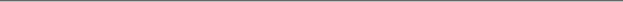 A-1.        Roll CallA-2.        Acceptance of Excused AbsencesMOTION/SECOND: 	Halder/GarelickMotion to excuse all absences for the duration of the meetingACTION: Vote: 10-0 to APPROVE. B. PUBLIC FORUMa. Announcements/Information/IntroductionsAnnouncements Introductionsb.     Testimony for items on today’s agenda (out of order)c.     Appreciations/Concernsd.     Request(s) to have item added to today’s agendaC. REPORTS Brief reports on matters relevant to the BCU and matters of general interest to the public in attendance. (Note speakers’ names and affiliation; bullet list of topics. There should not be any motions.)C-1.         Advisor’s ReportC-2.         Chair Report(s)Brandon & Daniel (Co-Chairs):Progress Reports:still need a fewHonoraria Trainings: email forwardeddue nov 2ndAuthorized Signers:Ethan & Sebastian (Vice Co-Chairs):meeting with program board about bookingnarrowing down queens & what they will doprojects than need to be assignedStephanie (Administrative):make a receipt folder for reimbursementC-3.         Commissioner/Coordinator Report(s)Esmeralda (Internal): first QTLC meeting happenedrequest that only if you are presenting to occurinterest in our UQ positionQueer Town HallWeek six tuesday @6pm-8pmevery quarter same datewill send out pre town hall survey soonGNB surveys going outwe have ability to attend external affairs community meetings to speak/presentAsh (External): going to start posting updates on IG weeklyother social medias as wellKaiduo (International Engagement): RGSD orientation vid will be going out soonPromoting international information weekly,infographicmental health peersglobal commissioninterview for international QTAlex (Trans & GNC): N/AAnusikha (QTPOC Engagement): qtpoc campus resource compilationmental health town hallor adding a lgbtq sectiondiversity, etc guidemutual aid fund and self defense program(UndocuQT Advocacy Coordinator): N/AEmily (Media & Marketing): continue to promote positionsChristopher & Jack (Special Projects): STI project is a no-go b/c covid [student health]try again next fall -- will leave framework for future positionoutside sourcesIV neighborhood cliniccovid complicationsNikkietutorials during pride weekobtaining booking info now(Emerging Leader Commissioners): N/A(PRIDE Commissioners): N/AManny (Senate Liaison): N/AD.    ACCEPTANCE of AGENDA/CHANGES to AGENDAThe Chair may, with members’ consent, add items to the agenda for consideration at the current meeting if they meet one of the following criteria:a) Emergency Situation -- the issue falls within ten days from this meeting.b) Deadline -- if the issue arose after the agenda deadline and must be acted on before the next scheduled meeting.MOTION/SECOND: Motion to accept agenda changesACTION: Vote: Consent to APPROVE.E.     ACTION ITEMS E-1 New BusinessMOTION/SECOND		Motion toACTION: VOTE: 	Consent to APPROVEAdditional approval required:	YES SENATEMOTION/SECOND		Motion toACTION: VOTE: 	Consent to APPROVEAdditional approval required:	YES SENATEMOTION/SECOND		Motion toACTION: VOTE: 	Consent to APPROVEAdditional approval required:	YES SENATEF.    DISCUSSION ITEMSF-1. _	Brief description & dates item continued from (if applicable)Note speakers’ names and affiliation; bullet list of topics/suggestions/ideas. No motions unless administrative such as creating a committee, giving direction, or placing on a future agenda….Pearman Mentorshipconsider taking on a mentee Electionsstill waiting for mass email to be sent outhave more applicationsUm...Magazine Collaboration Event Dec editionart, written word, spoken word, etcmake it an event possibly-Website Updates: need to send formal request to tech departneed to be approved by whole commhistory/about, positions/bios/contact info, something creative?, resources, student orgs, RCGSD website, QTPOC, more subcategories, pride section-COVID-19 Grant: can still donate toward LAFAgoal [fund] to be open by end of dec or first week of winter quarter7000 requestMOTION/SECOND: Halder/Garelick Motion to allocate $7000 from the conference budget to LaFa covid grant now for use when it is running again.ACTION: Vote: 10-0 to APPROVE. G.    REMARKSNote speakers’ names and affiliation; bullet list of topics. No motions.H. ADJOURNMENTMOTION/SECOND to ADJOURN: Quintero-Cubillan/GarelickACTION: Vote: 10-0 to APPROVEVote Taken: 7:26 PMNameNote: absent (excused/not excused)arrived late (time)departed early (time)proxy (full name)NameNote:absent (excused/not excused)arrived late (time)departed early (time)proxy (full name)Daniel Segura-EsquivelAbsent (excused)Christopher PantinPresentBrandon VillarrealPresentJack EdmondPresentEthan MoosPresentAnusikha HalderPresentSebastian MayaPresentKaiduo WangPresentStephanie BarrowsPresentEmily ZomoroudiPresentEsmeralda Quintero-CubillanPresentAlex HolranAbsent (excused)Ashley GarelickPresentManny RomanAbsent (excused)Line ItemRequestQComm FundingTOTAL:Line ItemRequestQComm FundingTOTAL:Line ItemRequestQComm FundingTOTAL: